                                                                 ПРОЕКТ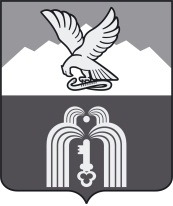 Российская ФедерацияР Е Ш Е Н И ЕДумы города ПятигорскаСтавропольского краяОб установлении дополнительных оснований признания безнадежной к взысканию задолженности по местным налогам Руководствуясь пунктом 3 статьи 59 Налогового кодекса Российской Федерации, Федеральным законом от 06 октября 2003 года № 131-ФЗ «Об общих принципах организации местного самоуправления в Российской Федерации», Уставом муниципального образования города-курорта Пятигорска,Дума города Пятигорска  РЕШИЛА:1. Установить следующие дополнительные основания признания безнадежной к взысканию задолженности по местным налогам (далее - задолженность): 1.1. Наличие задолженности по отмененным местным налогам, образовавшейся не менее чем за пять лет до принятия решения о признании ее безнадежной к взысканию.1.2. Наличие задолженности в размере менее 100 рублей, если с даты образования задолженности прошло более трех лет.1.3. Наличие задолженности у умерших физических лиц, либо объявленных умершими в порядке, установленном гражданским процессуальным законодательством Российской Федерации, наследниками которых не получены свидетельства о праве на наследство в течение трех лет.2. Рекомендовать Межрайонной ИФНС России № 14 по Ставропольскому краю ежеквартально не позднее 20 числа месяца, следующего за отчетным кварталом, направлять сведения о списании безнадежной к взысканию задолженности в администрацию города Пятигорска.3. Контроль за исполнением настоящего решения возложить на администрацию города Пятигорска.4. Настоящее решение вступает в силу со дня его официального опубликования.Председатель Думы города Пятигорска                                                                 Л.В. ПохилькоГлава города Пятигорска                                                              Д.Ю.Ворошилов____________________№__________________